LABORATÓRIO DE HABILIDADES PROFISSIONAIS E SIMULAÇÃO REALÍSTICADocente responsável: _______________________________________________________________Curso:  ______________________________ Disciplina: ___________________________________Habilidades a serem desenvolvidas: _____________________________________________________________________________________________________________________________________Materiais e manequins solicitados para a atividade:Local : LHPSR ______  Estúdio da TV Suprema ______Infraestrutura: (   ) Sala de Aula   (   ) Consultório   (   ) Sala de Habilidades  Caracterização do cenário (   )Sim (   ) Não. 7.1. Descrição do cenário: _____________________________________________________________________________________________________________________________________________________________________________________________________________________________Data proposta: ___/____/_______ Horário: _________ às _________.Ciente do prazo de resposta de até 03 dias úteis.   Ciente que os manequins devem ser manuseados com luvas e que não devem ser utilizadas canetas durante as atividades ou aulas.Assinatura do Docente: ___________________________________________________________________Data da solicitação: ___/____/_____Ass. Funcionário do LHPSR: ___________________ Data ____/____/____        Deferido            IndeferidoGestor do Laboratório LHPSR:________________________________________________               Ciente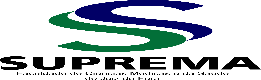 Título:  Solicitação de agendamento de gravação de vídeoFolha: 1 / 1Data(Dia/mês)Especificação dos Materiais e ManequinsQuantidade